Survivor's GuideTake Time Now to PlanTable of ContentsTake Time Now to PlanThis Guide complements the Foundation's Estate Planning Guide. Both are intended to assist you in bringing order to your family's plans and simplifying the burden for the family members who survive you. Completion of this guide will make it much easier for your executor and surviving family members to cope with their loss.The purpose of Survivor’s Guide: Take Time Now to Plan, is to motivate you to make plans for an orderly transition. Eventually, someone will have to handle your affairs without you. Please sit down and complete the Survivor’s Guide: Take Time Now to Plan. Its completion will ease the burden for your survivors.We recommend that you give consideration to matters such as:What funeral arrangements would you prefer?What will be the state of the family’s finances if you die? If your spouse/partner dies?Where would be the most practical place for the survivor(s) to live?Specifically, who could be helpful to the survivor(s) in making major decisions?What benefits will the survivor(s) be eligible for?What records are needed to apply for those benefits, and where are they located?If you own a business, farm, or other enterprise, what should be done with it upon your death?What arrangements should be made for the care of dependent children in the event of simultaneous death of the parents? Please take the time to plan now while it is just a chore, and not an additional burden later to those you leave behind. The death of a loved one is excruciating enough without the responsibilities of settling their affairs. Make the arrangements and assemble the documents that will at least make the financial and legal arrangements as simple as possible. This publication provides a convenient place to list those arrangements and to record where valuable documents are kept. You will undoubtedly want to talk with an attorney, your life insurance agent, and other financial advisors to help assemble your affairs. You will want to make sure that both you and your spouse/partner have valid wills, that your life insurance program is adequate for the financial needs of your family, and that federal estate taxes will be held to a minimum. Take the time to record your information here now. It is a caring way to help your family through what will be one of the most trying periods of their lives. Vital StatisticsTitle: ________________ Name: __________________________________________________________Address: _____________________________________________________________________________City/Town: _________________________________ Province:____________ Postal Code: ___________Telephone Number __________________________ Occupation ________________________________Social Insurance Number:________________________________________ Sex: ____________________Date of Birth: ______________________________ Place of Birth: _______________________________Citizen of What Country: _______________________________ Occupation: _______________________Employer: _______________________________ Business: _____________________________________Years Employed: ____________________________ Education: _________________________________Marital Status: ______________________________ Maiden Name: _____________________________Name of Spouse: _______________________________________________________________________Father's Name: ________________________________________________________________________Father's Place of Birth: __________________________________________________________________Mother's Maiden Name: ________________________________________________________________Mother's Place of Birth: _________________________________________________________________Service or Regimental Number: ___________________________ Rank: ___________________________Place and Date Entered Service: ___________________________________________________________Place and Date discharged: ______________________________________________________________War Service: __________________________________________________________________________Preferred Funeral Director: ______________________________________________________________Place of Service: _______________________________________________________________________Type of Service: _______________________________________________________________________Clergy: _______________________________________________________________________________Type of Casket: ________________________________________________________________________Glasses (on/off): _______________________ Jewelry to be Worn: _______________________________Clothing to be Worn: ___________________________________________________________________Pallbearers: ________________________________________________________________________________________________________________________________________________________________Lodge, Society or Fraternal Organization: ___________________________________________________Preferred Music: _______________________________________________________________________Name of Cemetery: ________________________ Location: ____________________________________Property, crypt, niche owned: ____________________________________________________________Location: _____________________________________________________________________________Final Disposition (earth burial, mausoleum entombment, cremation/interment, other): __________________________________________________________________________________________________Inscription on Memorial Tablet: ________________________________________________________________________________________________________________________________________________Funeral Arrangements Already Paid For: _________________________________________________________________________________________________________________________________________Other Information: __________________________________________________________________________________________________________________________________________________________Location of Important DocumentsAdoption certificates ____________________________________________________________ Birth Certificates _______________________________________________________________ Death certificates _______________________________________________________________ Divorce Documentation __________________________________________________________ Drivers Licenses ________________________________________________________________ Income Tax Returns______________________________________________________________ Fraternal and trade societies with benefits provided ___________________________________ Lawyer's Contact Information ___________________________________________________________________________________________________________________________________List of people to whom you owe money, and terms ____________________________________ List of people who owe money to you, with notes _____________________________________ Location of safes and combinations_________________________________________________ Military Records ________________________________________________________________Notes Payables/ Receivables _______________________________________________________ Other investment statements _____________________________________________________ Passports ______________________________________________________________________ Pension, profit sharing, or other retirement, or death benefits ___________________________ Physician's Contact Information  ___________________________________________________Real estate deeds, copy of mortgages _______________________________________________ Software passwords, codes _______________________________________________________ Stock, Bonds and Securities certificates ______________________________________________ Vehicle registrations and title _____________________________________________________ T4 / Earnings Records ____________________________________________________________ Other Important Documents __________________________________________________________________________________________________________________________________________________________________________________________________________________Family Records and InformationName: ________________________________________ Today's Date _____________________Marital Status:  ⃝  Married   ⃝  Single   ⃝  Divorced   ⃝  Legally Separated   ⃝  WidowedSpouse's Name: ______________________________________________________List other people you may wish to include in your estate planning in addition to your spouse and dependent children:__________________________________________________________________________________________________________________________________________________________________________________________________________________________________________Are you a Canadian Citizen:    ⃝  Yes      ⃝  NoCheck if you have any of these at present:	⃝  Will 	⃝  Living Will/Personal Directive*⃝  Enduring Power of Attorney* In Alberta Personal Directive forms (Living Will in some jurisdictions) can be obtained and registered at www.seniors.alberta.ca/opg/registry. There is also advice on powers of attorney and wills on this site.List any religious affiliations, charitable organizations you support, associations or memberships that you wish to include in your estate planning:____________________________________________________________________________________________________________________________________________________________Family Records LocationMedical Records ______________________________________________________________ Marriage Certificates __________________________________________________________ Other Important Family Records _________________________________________________ ____________________________________________________________________________ ____________________________________________________________________________ Wills and Safe Deposit Boxes Wills/ TrustsI have a will/trust. I do not have a will/trust. (NOTE: if you checked this box, you have an important duty to perform, now.) Original and copies of my will/trust are located at: ____________________________________ _____________________________________________________________________________ Executor’s name, address, and telephone number _____________________________________ _____________________________________________________________________________ Name of Attorney, address, and telephone number ____________________________________ _____________________________________________________________________________ Safety Deposit BoxesI do not have a safety deposit box It is held in my name only It is held jointly with_____________________________________________________ Box number_____________________________________________________________________ Name and location of bank_________________________________________________________ Location(s) of keys_________________________________________________________________ Insurance and Annuities Life Insurance I have the following life & Life/long-term care insurance policies: Insurance Company Policy #, Owner, Face Value, and Beneficiary__________________________________________________________________________________________________________________________________________________________________________________________________________________________________________ ____________________________________________________________________________________________________________________________________________________________ * If any policies listed are survivorships (last-to-die) plans, it is also important to notify the insurer. Other Family Members: Insurance Company Policy #, Owner, Face Value, and Beneficiary__________________________________________________________________________________________________________________________________________________________________________________________________________________________________________ ____________________________________________________________________________________________________________________________________________________________ Government Life Insurance I served in the (branch of service) ______________________________from _______________ to ______________ and received the following type of discharge ________________________ _____________________________________________________________________________ My serial number was___________________________________________________________ The status of my government life insurance is as follows (expired or still in force; face amount):_____________________________________________________________________________ Insurance and Annuities (continued)The policy is located at ___________________________________________________________ ______________________________________________________________________________ Other Government sources My Family will be eligible for those benefits, which are checked and described below: Railroad Retirement Civil Service Active military veteran service-connected death Veteran non-service-connected death  Benefits because of my employment by province or local government___________________________________________________________________________________________________________________________________________________________ ___________________________________________________________________________________________________________________________________________________________ My Veterans Affairs Canada ID Number is  __________________________________________ Records and documents needed to apply for benefits are located at:_____________________________________________________________________________ Health Insurance Our health insurance policies (hospitalization, disability income, accident, long-term care, etc) are as follows: Insured Insurance Co,. Policy No,. Type of Insurance ___________________________________________________________________________________________________________________________________________________________ _____________________________________________________________________________ _____________________________________________________________________________ Annuities We have the following annuities: Insurance Co,. Policy No., Annuitant, Beneficiary___________________________________________________________________________________________________________________________________________________________ _____________________________________________________________________________ _____________________________________________________________________________ Property/casualty insurance We have the following types of insurance (homeowners, automobile, personal liability, business coverage, fire, vehicle, and disability etc.): Insurance Co,. Policy No., Type of Insurance___________________________________________________________________________________________________________________________________________________________ _____________________________________________________________________________ _____________________________________________________________________________ Policies for all insurance coverage and annuities are located:___________________________________________________________________________________________________________________________________________________________ _____________________________________________________________________________ _____________________________________________________________________________ Membership Organizations Because of my membership in various organizations (union, trade associations, fraternal benefit society, etc.), my survivors may be eligible for certain benefits. The organizations and benefits are as follows: Organization and Type of Benefit:___________________________________________________________________________________________________________________________________________________________ _____________________________________________________________________________ _____________________________________________________________________________ The papers needed to apply for such benefits are located at:___________________________________________________________________________________________________________________________________________________________ _____________________________________________________________________________ _____________________________________________________________________________ Benefits Available Upon My DeathAvailable Death Benefits, Present EmployerMy employer is (name, address, telephone number):___________________________________________________________________________________________________________________________________________________________ _____________________________________________________________________________ _____________________________________________________________________________ My family may be eligible for the following benefits from my employer upon my death. Check all that apply: Group life insurance Deferred compensation Group health insurance (death benefit) Credit union deposits Pension (survivor benefits) Profit-sharing plan (survivors benefits) Unpaid salary Other __________________________________________________________________If I am killed on the job, additional benefits may be payable to my family from: Worker’s compensation SISIPAccident travel insurance, common carrier insurance, tickets purchased by credit card  Other _________________________________________________________________Past Employer(s)Because of my previous employment there, I have a vested interest in the pension plan or other benefits at:___________________________________________________________________________________________________________________________________________________________ _____________________________________________________________________________ _____________________________________________________________________________ Papers needed to apply for benefits are located at:___________________________________________________________________________________________________________________________________________________________ _____________________________________________________________________________ _____________________________________________________________________________ Benefits Available Upon My Spouse’s Death Available Death Benefits, Present EmployerMy employer is (name, address, telephone number): __________________________________ ______________________________________________________________________________ ______________________________________________________________________________ ______________________________________________________________________________ My family may be eligible for the following benefits from my employer upon my death. Check all that apply: Group life insurance Deferred compensation Group health insurance (death benefit) Credit union deposits Pension (survivor benefits) Profit-sharing plan (survivor benefits) Unpaid salary Other _________________________________________________________________If I am killed on the job, additional benefits may be payable to my family from: Worker’s compensation Accident travel insurance, common carrier insurance, tickets purchased by credit card Other __________________________________________________________________Past Employer(s) Because of my previous employment there, I have a vested interest in the pension plan or other benefits at:___________________________________________________________________________________________________________________________________________________________ _____________________________________________________________________________ Papers needed to apply for benefits are located at:___________________________________________________________________________________________________________________________________________________________ _____________________________________________________________________________ _____________________________________________________________________________ Old Age Security & Canada Pension PlanThe Allowance for the Survivor is a benefit available to people who have a low income, who are living in Canada, and whose spouse or common-law partner is deceased. You qualify for the Allowance for the Survivor if you meet all of the following conditions:you are aged 60 to 64 (includes the month of your 65th birthday);you are a Canadian citizen or a legal resident;you reside in Canada and have resided in Canada for at least 10 years since the age of 18;your spouse or common-law partner has died and you have not remarried or entered into a common-law relationship; andyour annual income is less than the maximum allowable annual income, which is adjusted annually and in 2015 was $23,256.Using your income information from your federal Income Tax and Benefit Return, your eligibility for the Allowance for the Survivor is reviewed every year. If you still qualify, your benefit will be automatically renewed.The Allowance for the Survivor stops the month after your 65th birthday, when you may become eligible for the Old Age Security pension and possibly the Guaranteed Income Supplement.Further information about OAS and CPP may be found at:www.servicecanada.gc.ca/eng/lifeevents/loss.shtml.My Social Insurance Number: _____________________________________________________ Spouse's Social Insurance Number: _________________________________________________ Children’s Social Insurance Numbers: ____________________________________________________________________________ ____________________________________________________________________________ ____________________________________________________________________________ ____________________________________________________________________________ ____________________________________________________________________________ To receive benefits you will need the following information: • A certified copy of the death certificate;• The deceased’s Social Insurance Number;• Information on the deceased’s employer, and approximate earnings for the past two years, such as tax returns;• Your marriage certificate; and• Social Insurance Numbers and birth certificates for you and your dependent children.NOTE: Order at least 15 death certificates. A separate certified death certificate will be needed for each insurance policy, and each asset, (i.e., real estate, stocks, bonds, mutual funds, bank accounts, etc.) The funeral director can order them for you. Sources of Immediate Cash / Care of Dependent Children Sources of Immediate Cash During the period immediately following my death, the best sources for my family to obtain cash for immediate needs are as follows:____________________________________________________________________________ ____________________________________________________________________________ ____________________________________________________________________________ ____________________________________________________________________________ ____________________________________________________________________________ During the period immediately following my spouse’s death, the best sources for me to obtain cash to meet the additional expenses are as follows:____________________________________________________________________________ ____________________________________________________________________________ ____________________________________________________________________________ ____________________________________________________________________________ ____________________________________________________________________________ Care of Dependent Children In the event my spouse and I both die while our children are young, the following arrangements have been made on their behalf (give name, relationship, address, and telephone number of guardian, and describe trust arrangements, if any):____________________________________________________________________________ ____________________________________________________________________________ ____________________________________________________________________________ ____________________________________________________________________________ ____________________________________________________________________________ Or, my will contains the following guardianship designation and trust arrangement: ____________________________________________________________________________ ____________________________________________________________________________ ____________________________________________________________________________ ____________________________________________________________________________ ____________________________________________________________________________ Or, no official arrangements have been made to date, but my spouse and I would hope that the following arrangements could be made:____________________________________________________________________________ ____________________________________________________________________________ ____________________________________________________________________________ ____________________________________________________________________________ ____________________________________________________________________________ Trusts and Real Estate Information Trust(s) that I Have Set Up: _____________________________________________________ ____________________________________________________________________________ The bank, trust company, or other fiduciary:________________________________________ Trust officer:_________________________________________________________________ Telephone number:____________________________________________________________ The trust is: Funded Unfunded Trust(s) My Spouse Has Set Up: ___________________________________________________ ______________________________________________________________________________ The bank, trust company, or other fiduciary: _________________________________________ Trust officer ___________________________________________________________________ Telephone number: _____________________________________________________________ The trust is: Funded Unfunded Real Estate Owned Home address: _________________________________________________________________ It is owned:  Jointly by _____________________________________________________________ Singly by ______________________________________________________________ Mortgagor: ____________________________________________________________________ Telephone number ______________________________________________________________ Location of mortgage or deed: _____________________________________________________ We have a second home at: _______________________________________________________ It is owned:  Jointly by_______________________________________________________________ Singly by_______________________________________________________________ Mortgagor: ____________________________________________________________________ Telephone number ______________________________________________________________ Other real estate owned (excluding business, farm, or other enterprise): ______________________________________________________________________________ ______________________________________________________________________________ Financial AssetsBank Accounts (Including Savings & Loan Associations, Credit Union) Chequing, savings, GICs, Bonds, Joint/Ind. Owned, Name & Location:________________________________________________________________________________________________________________________________________________________________________________________________________________________________________________________________________________________________________________________ Location of passbooks, checkbooks, cancelled checks, and statements:________________________________________________________________________________________________________________________________________________________________________________________________________________________________________________________________________________________________________________________ Stocks, Bonds, and Securities Portfolio:Stocks, bonds, securities________________________________________________________ Records located_______________________________________________________________ Mutual Fund Companies________________________________________________________ Records located_______________________________________________________________ Money Market account(s)_______________________________________________________ Records located_______________________________________________________________ Additional Financial Information:Major debts (other than first mortgages and revolving charge accounts):__________________ ________________________________________________________________________________________________________________________________________________________ Money owed to us:_____________________________________________________________ ____________________________________________________________________________ Location of notes payable and receivable:___________________________________________ ____________________________________________________________________________ Credit Cards:____________________________________________________________________________ Cards & Statements located at: __________________________________________________ Other Financial/Household Finance Information:____________________________________________________________________________ ____________________________________________________________________________ Business, Farm, or Other Enterprise Information Name of business_______________________________________________________________ Kind of business________________________________________________________________ Location______________________________________________________________________ Percentage of ownership (%)______________________________________________________ Form of business (sole proprietorship, partnership, corporation)_________________________ ___________________________________________________________________________________________________________________________________________________________ Other owners (if any):___________________________________________________________ _____________________________________________________________________________ Is the business subject to a buy/sell agreement?______________________________________ _____________________________________________________________________________ Information on any other business interests or farms owned_____________________________ ______________________________________________________________________________ ______________________________________________________________________________ Arrangements that have been made (or should be made after my death) in continuing or disposing of each business interest ________________________________________________ _________________________________________________________________________________________________________________________________________________________________________________________________________________________________________ Location of business books, records and pertinent papers______________________________ _____________________________________________________________________________ Additional information___________________________________________________________ __________________________________________________________________________________________________________________________________________________________________________________________________________________________________________ Person or persons who could offer sound advice in carrying on the business, or operating the farm - or in disposing of the business or farm (names, addresses, and telephone numbers)____________________________________________________________________________________________________________________________________________________ Personal Letter of DirectionDear Family and Friends: As you know, maintaining harmony in the family has always been a priority with me. One way to continue this objective is to be sure there are no misunderstandings as to certain personal property items that are to be distributed at my death. I know from painful firsthand experience how a devastating family dispute can develop because these issues are not addressed at the appropriate time. I have given a great deal of thought as to how this goal might be accomplished. Therefore, on the following pages you will find a list of specific items to be distributed to specific individuals. I recognize that some of the items do not have great monetary value. However, I do know that they are of great sentimental value to me, and perhaps will be to you as well. I hope you will find as much joy in receiving these items as I have had in gifting them to you. I apologize if any of you feels slighted because I directed an item to someone else that you thought was intended for you. Please be assured that I have done my best to be sure that everyone is treated fairly. If I fall short in that desire it is because of my own shortcomings, and is not borne out of a desire to hurt anyone’s feelings. Thank you for your love and support.My Personal Effects At the discretion of my executor or next of kin, I suggest that the distribution of my personal effects (not covered in my will) be as follows (what it is and who is to receive it): Item(s) Person to receive ____________________________________________________________________________________________________________________________________________________________________________________________________________________________________________________________________________________________________________________________________________________________________________________________________________________________________________________________________________________ ____________________________________________________________________________________________________________________________________________________________________________________________________________________________________________________________________________________________________________________________________________________________________________________________________________________________________________________________________________________ ____________________________________________________________________________________________________________________________________________________________________________________________________________________________________________________________________________________________________________________________________________________________________________________________________________________________________________________________________________________ ____________________________________________________________________________________________________________________________________________________________________________________________________________________________________________________________________________________________________________________________________________________________________________________________________________________________________________________________________________________ Spouse’s Personal Effects (if different) At the discretion of my executor or next of kin, I suggest that the distribution of my personal effects (not covered in my will) be as follows (what it is and who is to receive it): Item(s) Person to receive ____________________________________________________________________________________________________________________________________________________________________________________________________________________________________________________________________________________________________________________________________________________________________________________________________________________________________________________________________________________ ____________________________________________________________________________________________________________________________________________________________________________________________________________________________________________________________________________________________________________________________________________________________________________________________________________________________________________________________________________________ ____________________________________________________________________________________________________________________________________________________________________________________________________________________________________________________________________________________________________________________________________________________________________________________________________________________________________________________________________________________ ____________________________________________________________________________________________________________________________________________________________________________________________________________________________________________________________________________________________________________________________________________________________________________________________________________________________________________________________________________________ Funeral and Burial Preferences (Husband)Body or Organs to be Donated: Yes (indicate specific organs NOT to be donated, if any):_______________________________________________________________________ No (see Health Care Enduring Power of Attorney, or Health Care (Personal) Directive) Preferred mortuary: _____________________________________________________________ City: __________________________________________________________________________ Province: ______________________________________________________________________ Place of Service:________________________________________________________________ Church:_______________________________________________________________________ Mortuary Chapel:_______________________________________________________________ Church or Denomination:_________________________________________________________ Person to be in Charge of Final Arrangements:________________________________________ (see Health Care Durable Power of Attorney, or Health Care Directive) Relationship: __________________________________________________________________ Telephone: ____________________________________________________________________ Description of Services Desired: ___________________________________________________ ______________________________________________________________________________ ______________________________________________________________________________ Special Readings or Music:________________________________________________________ Service to be Conducted by:_______________________________________________________ Relationship:___________________________________________________________________ Telephone:_____________________________________________________________________ Interment Requests I prefer: Earth burial Cremation Mausoleum Name of Cemetery: City:_________________________________________________________________________ Province: _____________________________________________________________________ ( ) I have reserved facilities (attach deed, and/or, other paperwork) ( ) I have not reserved facilities Funeral and Burial Preferences (Wife)Body or Organs to be Donated: Yes (indicate specific organs NOT to be donated, if any):_____________________________________________________________________ No (see Health Care Enduring Power of Attorney, or Health Care (Personal) Directive) Preferred mortuary: _____________________________________________________________ City: __________________________________________________________________________ Province: ______________________________________________________________________ Place of Service: ________________________________________________________________ Church: _______________________________________________________________________ Mortuary Chapel: _______________________________________________________________ Church or Denomination: _________________________________________________________ Person to be in Charge of Final Arrangements: _______________________________________ (see Enduring Power of Attorney, Living Will, Personal Directive or Health Care Directive) Relationship: ___________________________________________________________________ Telephone: ____________________________________________________________________ Description of Services Desired: ___________________________________________________ ______________________________________________________________________________ ______________________________________________________________________________ Special Readings or Music: _______________________________________________________ Service to be Conducted by: ______________________________________________________ Relationship:____________________________________________________________ Telephone:______________________________________________________________ Interment Requests I prefer: Earth burial Cremation Mausoleum Name of Cemetery: City:___________________________________________________________________ Province: _______________________________________________________________ ( ) I have reserved facilities (attach deed, and/or, other paperwork) ( ) I have not reserved facilities Obituary Information This biographical information will be of help in preparing an obituary news story about me: ____________________________________________________________________________ ____________________________________________________________________________ ____________________________________________________________________________ ____________________________________________________________________________ ____________________________________________________________________________ ____________________________________________________________________________ ____________________________________________________________________________ ____________________________________________________________________________ ____________________________________________________________________________ My obituary should be sent to the following newspapers: _____________________________ ____________________________________________________________________________ ____________________________________________________________________________ This biographical information will be of help in preparing an obituary news story about my spouse: _____________________________________________________________________ ____________________________________________________________________________ ____________________________________________________________________________ ____________________________________________________________________________ ____________________________________________________________________________ ____________________________________________________________________________ ____________________________________________________________________________ ____________________________________________________________________________ ____________________________________________________________________________ ____________________________________________________________________________ ____________________________________________________________________________ ____________________________________________________________________________ My spouse’s obituary should be sent to the following newspapers: _____________________ ____________________________________________________________________________ Announcement Information(For Media/Newspaper)Name: _______________________________________________________________________________Residence: ____________________________________________________________________________Place of Birth: _________________________________________ Date of Birth: ____________________Education: ____________________________________________________________________________Married to: ___________________________________________________________________________Wedding Date: ______________________ Religious Affiliation: _________________________________Clubs, Lodges, etc: __________________________________________________________________________________________________________________________________________________________Military Service/War Record: __________________________________________________________________________________________________________________________________________________Information about Employment/Business: _______________________________________________________________________________________________________________________________________Spouse, widow or widower of: ____________________________________________________________Place of Death of Spouse: ________________________________________________________________Date of Death of Spouse: ________________________________________________________________Children and Place of Residence: _______________________________________________________________________________________________________________________________________________Grandchildren and Place of Residence: __________________________________________________________________________________________________________________________________________Siblings and Residence: _______________________________________________________________________________________________________________________________________________________Message to My Loved Ones_________________________________________________________________________________________________________________________________________________________________________________________________________________________________________________________________________________________________________________________________________________________________________________________________________________________________________________________________________________________________________________________________________________________________________________________________________________________________________________________________________________________________________________________________________________________________________________________________________________________________________________________________________________________________________________________________________________________________________________________________________________________________________________________________________________________________________________________________________________People to Contact - HusbandName: _______________________________________________________________________ Relationship: __________________________________________________________________ Address: ______________________________________________________________________ Telephone: ____________________________________________________________________ Name: ________________________________________________________________________ Relationship: ___________________________________________________________________ Address: ______________________________________________________________________ Telephone: ____________________________________________________________________ Name: ________________________________________________________________________ Relationship: ___________________________________________________________________ Address: ______________________________________________________________________ Telephone: ____________________________________________________________________ Name: ________________________________________________________________________ Relationship: ___________________________________________________________________ Address: ______________________________________________________________________ Telephone: ____________________________________________________________________ Name: ________________________________________________________________________ Relationship: ___________________________________________________________________ Address: ______________________________________________________________________ Telephone: ____________________________________________________________________ Name: ________________________________________________________________________ Relationship: ___________________________________________________________________ Address: ______________________________________________________________________ Telephone: ____________________________________________________________________ People to Contact - WifeName: ________________________________________________________________________ Relationship: ___________________________________________________________________ Address: ______________________________________________________________________ Telephone: ____________________________________________________________________ Name: ________________________________________________________________________ Relationship: ___________________________________________________________________ Address: ______________________________________________________________________ Telephone: ____________________________________________________________________ Name: ________________________________________________________________________ Relationship: ___________________________________________________________________ Address: ______________________________________________________________________ Telephone: ____________________________________________________________________ Name: ________________________________________________________________________ Relationship: ___________________________________________________________________ Address: ______________________________________________________________________ Telephone: ____________________________________________________________________ Name: ________________________________________________________________________ Relationship: ___________________________________________________________________ Address: ______________________________________________________________________ Telephone: ____________________________________________________________________ Name: ________________________________________________________________________ Relationship: ___________________________________________________________________ Address: ______________________________________________________________________ Telephone: ____________________________________________________________________ Additional Instructions and Information Additional instructions or information for survivors that has not been covered previously:_____________________________________________________________________________ _____________________________________________________________________________ _____________________________________________________________________________ _____________________________________________________________________________ Date completed and/or updated: __________________________________________________ My Signature __________________________________________________________________ My Spouse’s Signature __________________________________________________________ Witness ______________________________________________________________________ Address ______________________________________________________________________ Witness ______________________________________________________________________ Address______________________________________________________________________ Useful Contact InformationFor more information or to receive thePPCLI Foundation Planned Giving Guide or the Estate Planning Guide, contact:plannedgiving@ppclifoundation.caor by Telephone (403) 698-5789www.ppclifoundation.ca/plannedgiving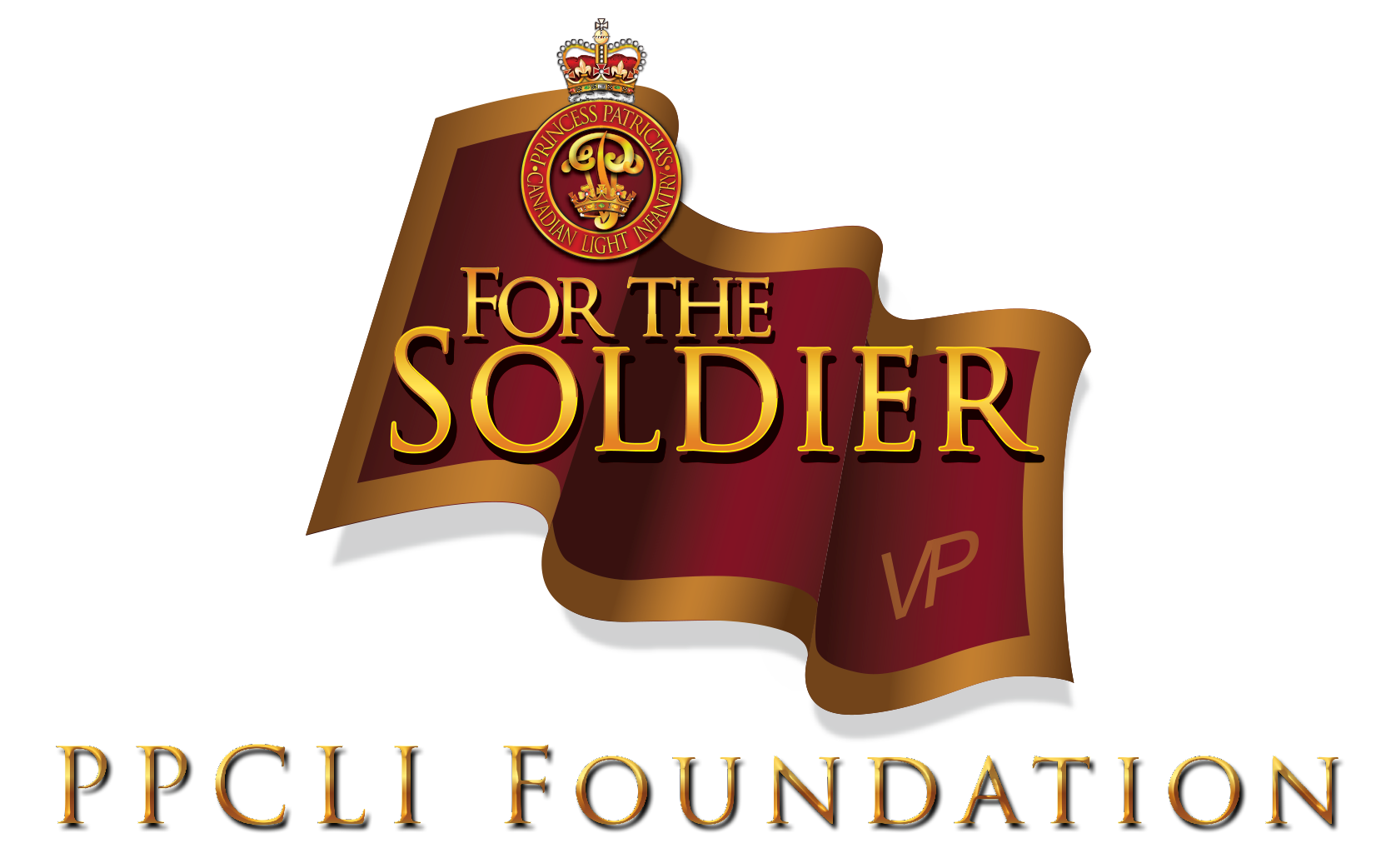 PPCLI Foundation4520 Crowchild Trail S.W.Calgary, AB T2T 5J4Charitable No. 84205 7804RR0001Full Names of ChildrenPlace and Date of BirthPension OfficesPension OfficesCanadian Forces Pension Office Up to 31 December 2016Director Canadian Forces Pensions Services 5National Defence HeadquartersAlbion Tower25 Nicholas Street, 10th FloorOttawa ON K1A 0K2ATTN: DCFPS 5Notices of death and questions about release and pension:Ottawa region: 613-971-6012; toll free: 1-800-267-0325; facsimile: 1-866-719-4043Email: pensions@forces.gc.ca http://www.forces.gc.ca/en/caf-community-pension/survivor-benefits.page Pension cheques, source deductions, mailing addresses, bank accounts, etc.:Ottawa region: 613-952-9933; toll free: 1-800-267-0350 (Canada and US)Government of Canada Pension Office From 3 January 2017Public Works and Government Services Canada Government of Canada Pension Centre – Mail FacilityP.O. Box 9500 Matane, QC G4W 0H3 Toll free Canada and US: 1-800-267-0235 (Mon-Fri 8 a.m. to 4 p.m. your local time) Outside of Canada and US: 613-946-1093 (Mon-Fri 8 a.m. to 4 p.m. Eastern Standard Time – collect calls accepted)Fax: 418-566-2865pensioncentrecaf.centredespensionsfac@tpsgc-pwgsc.gc.caAdditional information on Canadian Forces pension plans may be obtained at the Canadian Forces Pensions Website: http://www.tpsgc-pwgsc.gc.ca/fac-caf/accueil-home-eng.html Government of Canada Pension Office From 3 January 2017Public Works and Government Services Canada Government of Canada Pension Centre – Mail FacilityP.O. Box 9500 Matane, QC G4W 0H3 Toll free Canada and US: 1-800-267-0235 (Mon-Fri 8 a.m. to 4 p.m. your local time) Outside of Canada and US: 613-946-1093 (Mon-Fri 8 a.m. to 4 p.m. Eastern Standard Time – collect calls accepted)Fax: 418-566-2865pensioncentrecaf.centredespensionsfac@tpsgc-pwgsc.gc.caAdditional information on Canadian Forces pension plans may be obtained at the Canadian Forces Pensions Website: http://www.tpsgc-pwgsc.gc.ca/fac-caf/accueil-home-eng.html Royal Canadian Mounted Police Pension Office RCMP Benefits Administration Centre c/o Morneau Shepell Ltd. 1060 University St., 9th Floor Montréal QC H3B 4V3 Toll free within Canada and US: 1-800-661-7595 http://www.pbs-sra.caJudges Pension Information Office of the Commissioner for Federal Judicial Affairs Canada (OCFJA) 99 Metcalfe St, 8th Floor Ottawa ON K1A 1E3 Ottawa region: 613-995-5140; toll free: 1-877-583-4266 info@fja-cmf.gc.ca http://www.fja.gc.caJudges Pension Information Office of the Commissioner for Federal Judicial Affairs Canada (OCFJA) 99 Metcalfe St, 8th Floor Ottawa ON K1A 1E3 Ottawa region: 613-995-5140; toll free: 1-877-583-4266 info@fja-cmf.gc.ca http://www.fja.gc.caQuebec Pension Plan (QPP) Régie des rentes du Québec Case postale 5200 Québec QC G1K 7S9 Québec region: 418-643-5185 Montréal region: 514-873-2433 Other areas: 1-800-463-5185 TDD: 1-800-603-3540 http://www.rrq.gouv.qc.ca/en/programmes/regime_rentes/Old Age Security (OAS) Guaranteed Income Supplement (GIS) Monthly Allowance Canada Pension Plan (CPP), Look for “Pensions” in the Government of Canada pages of your telephone directory. Toll free: 1-800-277-9914 (English), 1-800-277-9915 (French) TTY: 1-800-255-4786 E-mail: isp-psr.mail-poste@hrdc-drhc.gc.ca http://www.servicecanada.gc.caOld Age Security (OAS) Guaranteed Income Supplement (GIS) Monthly Allowance Canada Pension Plan (CPP), Look for “Pensions” in the Government of Canada pages of your telephone directory. Toll free: 1-800-277-9914 (English), 1-800-277-9915 (French) TTY: 1-800-255-4786 E-mail: isp-psr.mail-poste@hrdc-drhc.gc.ca http://www.servicecanada.gc.caInsuranceInsuranceInsurancePublic Service Health Care Plan (PSHCP) PSHCP enrolment matters, Queries regarding enrolment, coverage, and deductions must be directed to the plan member’s respective pension office:PS pensioners: toll free 1-800-561-7930 (English); 1-800-561-7935 (French) CF pensioners: toll free 1-800-267-6542 or Ottawa region: 613-971-6011 RCMP pensioners: toll free 1-800-661-7595 or Ottawa region: 613-993-9071 Judge pensioners: toll free 1-877-583-4266 or Ottawa region: 613-995-5140 PSHCP claim matters:For PS, CF, RCMP, and Judge pensioners, claims must be directed to Sun Life. Sun Life of Canada Health Claims Office P.O. Box 9601 CSC-T Ottawa ON K1G 6A1 Ottawa region: 613-247-5100; toll free: 1-888-757-7427 (North America) E-mail: Can_OttawaService@Sunlife.com PSHCP appeal process. Send the full details to: Federal PSHCP Administration Authority office PO Box 2245, Station D, Ottawa ON K1P 5W4 Fax: 1-613-565-2780 PSHCP out of province or out of country claims:Allianz Global Assistance, PSHCP, P.O. Box 277, Waterloo, ON N2J 4A4For assistance for emergency health care in Canada or in the U.S., call toll free 1-800-667-2883 In all other countries, call collect at 1-519-742-1342 Fax: 519-742-2256 E-mail: infocanada@allianz-assistance.caPensioners’ Dental Services Plan (PDSP) PDSP enrolment matters Queries regarding enrolment, coverage, and deductions must be directed to the insured respective pension office. PS pensioners: toll free 1-800-561-7930 CF pensioners: toll free 1-800-267-0350 or Ottawa region: 613-952-9933 RCMP pensioners: toll free 1-800-561-7930 Judge pensioners: toll free 1-877-583-4266 or Ottawa region: 613-995-5140 http://www.tbs-sct.gc.ca/hr-rh/bp-rasp/benefits-avantages/pdsp-rsdp/pdsp-rsdp-eng.asp Claim matters Sun Life Assurance Company of Canada - Dental claims Office P.O. Box 9805 CSC-T Ottawa, ON K1G 6M6 Ottawa region: 613-247-5100; toll free: 1-888-757-7427 (North America) E-mail: Can_OttawaService@Sunlife.com PDSP appeal process To appeal an Administrator’s decisions on a claim or eligibility, write to: The Pensioners’ Dental Services Plan c/o Treasury Board of Canada Secretariat Human Resources Branch 300 Laurier Avenue West, 5th Floor Ottawa, ON K1A 0R5 Pensioners’ Dental Services Plan (PDSP) PDSP enrolment matters Queries regarding enrolment, coverage, and deductions must be directed to the insured respective pension office. PS pensioners: toll free 1-800-561-7930 CF pensioners: toll free 1-800-267-0350 or Ottawa region: 613-952-9933 RCMP pensioners: toll free 1-800-561-7930 Judge pensioners: toll free 1-877-583-4266 or Ottawa region: 613-995-5140 http://www.tbs-sct.gc.ca/hr-rh/bp-rasp/benefits-avantages/pdsp-rsdp/pdsp-rsdp-eng.asp Claim matters Sun Life Assurance Company of Canada - Dental claims Office P.O. Box 9805 CSC-T Ottawa, ON K1G 6M6 Ottawa region: 613-247-5100; toll free: 1-888-757-7427 (North America) E-mail: Can_OttawaService@Sunlife.com PDSP appeal process To appeal an Administrator’s decisions on a claim or eligibility, write to: The Pensioners’ Dental Services Plan c/o Treasury Board of Canada Secretariat Human Resources Branch 300 Laurier Avenue West, 5th Floor Ottawa, ON K1A 0R5 Civil Service Mutual Benefit Society (CSMBS) For death claims: Sun Life Insurance Company Civil Service Mutual Benefit Society P.O. Box 6075, Station CV Montréal, QC H3C 3G5 Toll free: 1-800-361-2128 or 1-800-363-0636 Civil Service Insurance (CSI) Service Canada - Civil Service Insurance P.O. Box 12000 Bathurst, NB E2A 4T6 Toll free: 1-800-958-7833 Fax: 506-548-7428 Civil Service Insurance (CSI) Service Canada - Civil Service Insurance P.O. Box 12000 Bathurst, NB E2A 4T6 Toll free: 1-800-958-7833 Fax: 506-548-7428 Service Income Security Insurance Plan (SISIP) SISIP Financial Services, NDHQ 234 Laurier Avenue West, ground floor Ottawa, ON K1A 0K2 Ottawa region: 613-233-2177; toll free: 1-800-267-6681 Fax: 613-233-5857 http://www.sisip.comPrivate Sector Plans & Services Johnson Home and Auto Insurance 1-800-563-0677 http://www.johnson.ca/fsnaPrivate Sector Plans & Services Johnson Home and Auto Insurance 1-800-563-0677 http://www.johnson.ca/fsnaMEDOC® Emergency Travel InsuranceJohnson Inc., Group Services Department Ottawa region: 613-728-6557; toll free: 1-866-606-3362 http://www.johnson.ca/fsnaLong-Term Care Insurance Program 1-877-582-7526 http://www.johnson.ca/fsnaLong-Term Care Insurance Program 1-877-582-7526 http://www.johnson.ca/fsnaMemorial SocietyConsult your telephone directory https://memorialsocietybc.org/upon-loss/Calgary Co-operative Memorial Societyhttp://www.calgarymemorial.comAssistance FundsRCMP Veterans Association Benefit Trust Fund The Royal Canadian Mounted Police Veterans' Association 1200 Vanier Parkway Ottawa, Ontario K1A 0R2 Toll-free: 1-877-251-1771 E-mail: rcmp.vets@rcmp-grc.gc.ca http://www.rcmpvetsnational.ca/Assistance FundsRCMP Veterans Association Benefit Trust Fund The Royal Canadian Mounted Police Veterans' Association 1200 Vanier Parkway Ottawa, Ontario K1A 0R2 Toll-free: 1-877-251-1771 E-mail: rcmp.vets@rcmp-grc.gc.ca http://www.rcmpvetsnational.ca/Canadian Forces Personnel Assistance FundCFPAF 4210 Labelle Street Ottawa, ON K1A 0K2 Ottawa region: 613-943-8756; toll free: 1-888-753-9828 Fax: 613-996-4207 E-mail: cfpaf@cfpsa.com http://www.cfpsa.com/en/SupportOurTroops/OurFunds/CFPAF/Pages/default.aspx Royal Canadian Naval Benevolent FundRCN Benevolent Fund P.O. Box 505 Station B Ottawa, ON K1P 5P6 Ottawa region: 613-996-5087; toll free: 1-888-557-8777 Fax: 613-236-8830 E-mail: mailto:rcnbf@sympatico.ca http://www.rcnbf.caRoyal Canadian Naval Benevolent FundRCN Benevolent Fund P.O. Box 505 Station B Ottawa, ON K1P 5P6 Ottawa region: 613-996-5087; toll free: 1-888-557-8777 Fax: 613-236-8830 E-mail: mailto:rcnbf@sympatico.ca http://www.rcnbf.caRoyal Canadian Air Force Benevolent Fund This fund is operated by the Royal Canadian Legion - see address below.Last Post Fund National Office 505 René Lévesque Blvd W, Suite 401 Montréal QC H2Z 1Y7 Toll free: 1-800-465-7113 Fax: 514-866-1471 E-mail: info@lastpost.ca www.lastpostfund.caLast Post Fund National Office 505 René Lévesque Blvd W, Suite 401 Montréal QC H2Z 1Y7 Toll free: 1-800-465-7113 Fax: 514-866-1471 E-mail: info@lastpost.ca www.lastpostfund.caRoyal Canadian Legion 86 Aird Place, Ottawa, ON K2L 0A1 Ottawa region: 613-591-3335 (look in your telephone directory for local number) Toll free: 1-888-556-6222 E-mail: info@legion.ca www.legion.ca Veterans’ Affairs Canada P.O. Box 7700 Charlottetown, PE C1A 8M9 Toll free: 1-866-522-2122 (English) or 1-866-522-2022 (French) E-mail: information@vac-acc.gc.ca www.vac-acc.gc.ca Foreign Countries Operations Unit 1-888-996-2242 (USA) 00-800-996-22421 (United Kingdom, Germany, France, or Belgium) or 613-996-2242 (other countries, call collect)Veterans’ Affairs Canada P.O. Box 7700 Charlottetown, PE C1A 8M9 Toll free: 1-866-522-2122 (English) or 1-866-522-2022 (French) E-mail: information@vac-acc.gc.ca www.vac-acc.gc.ca Foreign Countries Operations Unit 1-888-996-2242 (USA) 00-800-996-22421 (United Kingdom, Germany, France, or Belgium) or 613-996-2242 (other countries, call collect)Birth, Marriage, and Death Certificates SourcesBirth, Marriage, and Death Certificates SourcesBritish Columbia Vital Statistics Agency P.O. Box 9657, Station: Prov. Govt Victoria, BC V8W 9P3 Tel: 250-952-2681; toll free: 1-888-876-1633 Fax: 250-952-2527 www.vs.gov.bc.caAlbertaAlberta Registry, Vital Statistics Service Alberta P.O. Box 2023 Edmonton, AB T5J 4W7 Tel: 780-427-7013 Toll free: 1-877-401-4088 www.governmentservices.gov.ab.ca/vs/Saskatchewan Vital Statistics, Information Services Corporation of Saskatchewan 1301 - 1st Avenue Regina, SK S4R 8H2 Toll free: 1-866-275-4721 Fax : 306-787-2288 E-mail: ask@isc.ca www.isc.ca Manitoba Vital Statistics Agency 254 Portage Avenue Winnipeg, MB R3C 0B6 Tel: 204-945-3701; toll free: 1-866-949-9296 (within Man. only) Fax: 204-948-3128 E-mail: vitalstats@gov.mb.ca vitalstats.gov.mb.ca/Ontario Office of the Registrar GeneralService Ontario P.O. Box 4600189 Red River Road Thunder Bay, ON P7B 6L8Tel: 416-325-8305; toll free: 1-800-461-2156Fax: 1-807-343-7459www.serviceontario.caQuebecDirection de l’état civil (Québec office) 2535, boulevard LaurierQuébec, QC G1V 5C5 Tel.: 418-644-4545Direction de l’état civil (Montréal Office) 2050, rue De Bleury Montréal, QC H3A 2J5Tel.: 514 644-4545 Elsewhere in QC, toll free: 1-877 644-4545E-mail: etatcivil@dec.gouv.qc.ca www.etatcivil.gouv.qc.caNew Brunswick Service New Brunswick Vital Statistics P.O. Box 1998 Fredericton, NB E3B 5G4 Tel.: 506-453-2385; toll free: 1-888-762-8600 Fax: 506-453-3245 E-mail: vitalstatistics@snb.ca www.snb.caNova Scotia Vital Statistics P.O. Box 157Halifax, NS B3J 2M9 Tel.: 902-424-4381 or within NS; toll free: 1-877-848-2578 Fax: 902-450-7311 E-mail: vstat@gov.ns.ca www.gov.ns.ca/snsmr/vstat/Prince Edward Island Vital Statistics Division Department of Health 126 Douses Road P.O. Box 3000 Montague, PE C0A 1R0 Tel.: 902- 838-0880; toll free: 1-877-320-1253 Fax: 902-838-0883 www.gov.pe.ca/vitalstatistics/Newfoundland & Labrador Vital Statistics Division Dept. of Government Services P.O. Box 8700 5 Mews Place St. John’s, NL A1B 4J6 Tel.: 709-729-3308 Fax: 709-729-0946 E-mail: vstats@gov.nl.ca www.gs.gov.nl.ca/birth/Yukon Vital Statistics Box 2703 Whitehouse, YK Y1A 2C6 Tel.: 867-667-5207; toll Free in Yukon only: 1-800-661-0408 ext. 5207 Fax: 867-393-6486 E-mail: vital.statistics@gov.yk.ca www.hss.gov.yk.ca/programs/vitalstats/Northwest Territories Vital Statistics Department of Health and Social Services 107 MacKenzie Rd, Room 205 Bag 9, Inuvik, NT X0E 0T0 Tel: 867-777-7400; toll free: 1-800-661-0830 Fax: 867-777-3197 E-mail: hsa@gov.nt.ca www.hss.gov.nt.ca/vital-statisticsNunavut Vital Statistics 						Tel: 867-645-8001; toll free: 1-800-661-0833Health & Social Services 				Fax: 867-645-8092P.O. Bag 3, Rankin Inlet, NU X0C 0G0 			www.gov.nu.caNunavut Vital Statistics 						Tel: 867-645-8001; toll free: 1-800-661-0833Health & Social Services 				Fax: 867-645-8092P.O. Bag 3, Rankin Inlet, NU X0C 0G0 			www.gov.nu.ca